天主教耕莘醫療財團法人耕莘醫院兒童發展中心 親職教育講座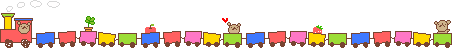      現代社會的雙薪家庭中，父母經常忙於工作而少了與孩子相處時間，情緒適應困難的孩子越來越常見，當孩子無法適當表達所需時，常會出現逃避甚至是反抗的行為，不良的溝通品質成為家庭中常會遇到的問題。透過適當的引導可以讓孩子與我們好好對話並做出適切的回應～一、參加對象：1.家有0-6歲學齡前兒童或發展遲緩兒童之家長2.幼教老師、褓母或相關專業人員3.對此議題有興趣之民眾二、活動名額：80位三、課程日期：106.07.08(六)上午10:00～12:00四、課程地點：天主教耕莘醫院 E棟14樓E1會議室(新北市新店區中正路362號)五、邀請講師：王意中 臨床心理師 六、報名方式：一律採網路報名(Beclass)，『自閉症幼兒及情緒障礙兒童之行為及其親子互動技巧』或輸入報名網址: https://goo.gl/41dFV7七、連絡電話：(02)2219-3391＃67401兒童發展中心                           八、報名日期：即日期至106年6月30日(名額有限，額滿為止)PS. 為響應環保，請參加者自備環保杯或水壼~名額有限，為確保他人上課權益，若有事不能來，請事先來電告知~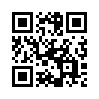 線上報名QR code →    ～活動全程免費，不提供兒童托育服務，孩子無法陪同上課唷～ 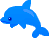 本活動經費由國民健康署菸品健康福利捐支應